Title: Modification of Research ObjectivesAbstractKeywords: Keyword1, Keyword2, Keyword3, Keyword4, and Keyword51. IntroductionParagraph 1: Tell us about the importance of this topic to one of [Science, society, or technology]Paragraph 2: Tell us what previous research has done, either chronologically or groupingParagraph 3: Tell us what are the obstacles/ gaps/ weaknesses of previous researchParagraph 4: The purpose and significance of this research2. Materials and Method2.1 MaterialsIf the research topic is correlation or other quantitative research, then write down all the research respondents and their characteristics. If the topic is technology, you can write down the location of the research or where the secondary data used was obtained.2.2 Data collection proceduresWrite in full how the analyzed data was obtained. Or write down how the experiment was carried out or write down how the sampling was done. Don't forget to write references.2.3 Data analysis proceduresWrite in full how the data that has been collected is analyzed to answer the objectives. Narrate sequentially in paragraph form. Don't forget to write references.3. Results and Discussion3.1 Topic 1Explain clearly the results and discussions that have been obtained in the following format: (i) what is this?, (ii) what is the data pattern like [try to be detailed]?, (iii) explain why the data pattern is like that [try to be detailed], and ( iv) compare with previous research.Example of Table and FigureDemographic characteristics and descriptive statisticsA total of 1004 Indonesian undergraduate-level students attending university in East Java, Indonesia, participated in the research study. Table 3 shows the demographics, the statistics of age variables in different subcultures, gender, field of sciences, and years of formal education. Table 3. Socio-demographic details of respondents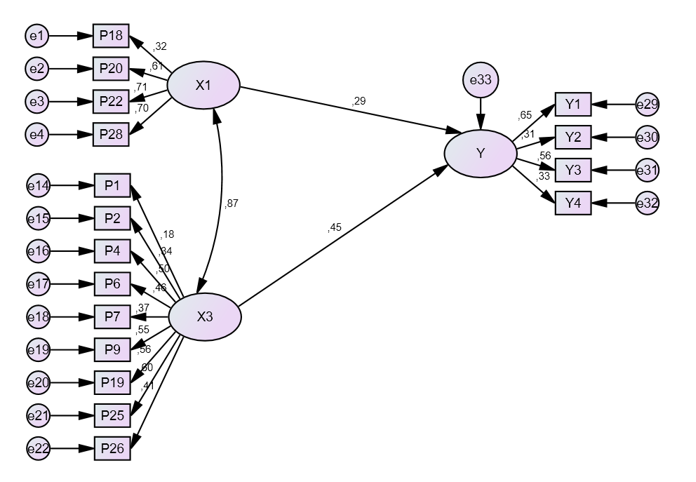 Fig. 1. Standardized total effects of meaning of purpose (X1) and interconnectedness (X3) to empathy (Y). 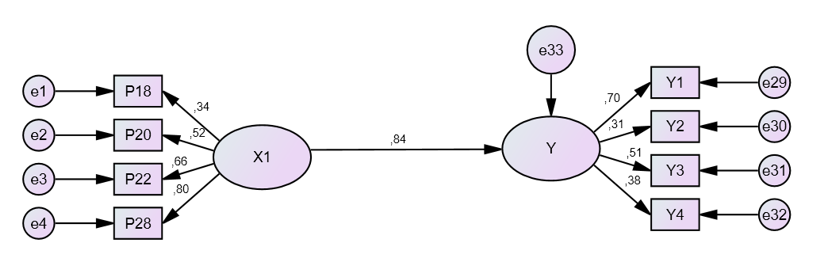 4. ConclusionRewrite the objective so that it reminds the reader what has been done (1 sentence). Convey results according to specific objectives (3-4 sentences). The impact and significance are conveyed (1 sentence). Recommendations for further research (1 sentence)ReferenceUse APA style. We recommend using reference management such as EndNote, Mendeley, etc.n (%)AgeAgen (%)Rangemean ± SDRespondents by subculturesArek528 (52.59%)15-3020.91 ± 2.51Madura140 (13.94%)17-3020.62 ± 2.03Matraman221 (22.02%)18-3020.57 ± 2.13Pandalungan115 (11.45%)18-2720.73 ± 1.50Respondents by genderMale251 (25%)15-3021.77 ± 2.27Female753 (75%)15-3020.77 ± 2.27Respondents by the field of scienceHealth Sciences197 (19.62%)15-3020.58 ± 2.18Education415 (41.33%)18-3020.99 ± 2.45Social Sciences 190 (18.92%)18-3020.65 ± 2.22Mathematic and Natural Science35 (3.49%)18-2720.83 ± 1.79Engineering167 (16.63%)17-3020.52 ± 2.02Respondents by years of completing formal educationRespondents by years of completing formal educationRespondents by years of completing formal education13 years284 (28.29%)15-3020.45 ± 1.8914 years296 (29.48%)18-3020.83 ± 2.2515 years278 (27.69%)18-3020.71 ± 2.1516 years146 (14.54%)18-3021.40 ± 2.99Arek Data0,904Madura Data0,9Matraman Data0,964Pandalungan Data0.659